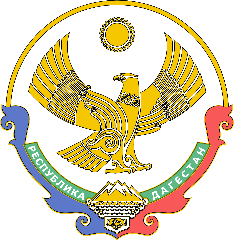 МИНИСТЕРСТВО ОБРАЗОВАНИЯ И НАУКИРЕСПУБЛИКИ ДАГЕСТАН(Минобрнауки РД)П Р И К А З«____» ______ 2023 г.                                                                           №_________Махачкала
О признании утратившими силу приказов Министерства образования и науки Республики Дагестан от 5 июля 2012 г. № 2652 и от 5 июля 2012 г. № 2661 В соответствии с  постановлением Правительства Республики Дагестан  от 24 мая 2019 г. № 120 «Об утверждении Сводного перечня государственных услуг, оказываемых органами исполнительной власти Республики Дагестан                  и подведомственными им государственными учреждениями в рамках делегированных им полномочий органов исполнительной власти Республики Дагестан» (интернет-портал правовой информации Республики Дагестан (www.pravo.e-dag.ru) 2019, 27 мая, № 05002004232; 2023, 11 августа,                              № 05002011762),ПРИКАЗЫВАЮ:1. Признать утратившими силу:приказ Министерства образования и науки Республики Дагестан                               от 5 июля 2012 г. № 2652 «Об утверждении Административного регламента государственного бюджетного образовательного учреждения «Детский сад                  № 92» по предоставлению государственной услуги «Предоставление информации об организации общедоступного и бесплатного дошкольного, начального общего, основного общего, среднего (полного) общего, а также дополнительного образования» (Вестник Министерства юстиции Республики Дагестан, 2012, 18 июля, № 51, ст. 9); (зарегистрирован в Минюсте РД 18.07.2012 № 1806);приказ Министерства образования и науки Республики Дагестан                              от 5 июля 2012 г. № 2661 «Об утверждении Административного регламента государственного бюджетного образовательного учреждения «Детский сад № 5 «Теремок» по предоставлению государственной услуги «Предоставление информации об организации общедоступного и бесплатного дошкольного, начального общего, основного общего, среднего (полного) общего, а также дополнительного образования» (Вестник Министерства юстиции Республики Дагестан, 2012, 18 июля, № 51, ст. 8); (зарегистрирован в Минюсте РД 18.07.2012 № 1805).2. ГКУ РД «Информационно-аналитический центр» (Амиралиев К.Н.) разместить настоящий приказ на официальном сайте Минобрнауки РД                           в информационно-коммуникационной сети «Интернет» (www.dagminobr.ru). 3. Направить настоящий приказ на государственную регистрацию                  в Министерство юстиции Республики Дагестан.4. Настоящий приказ вступает в силу в установленном законодательством порядке.5. Контроль за исполнением настоящего приказа возложить на первого заместителя министра образования и науки Республики Дагестан                          Далгатову А.О.Министр                                                                                                     Я. Бучаев